宽电压大电流产品原理图：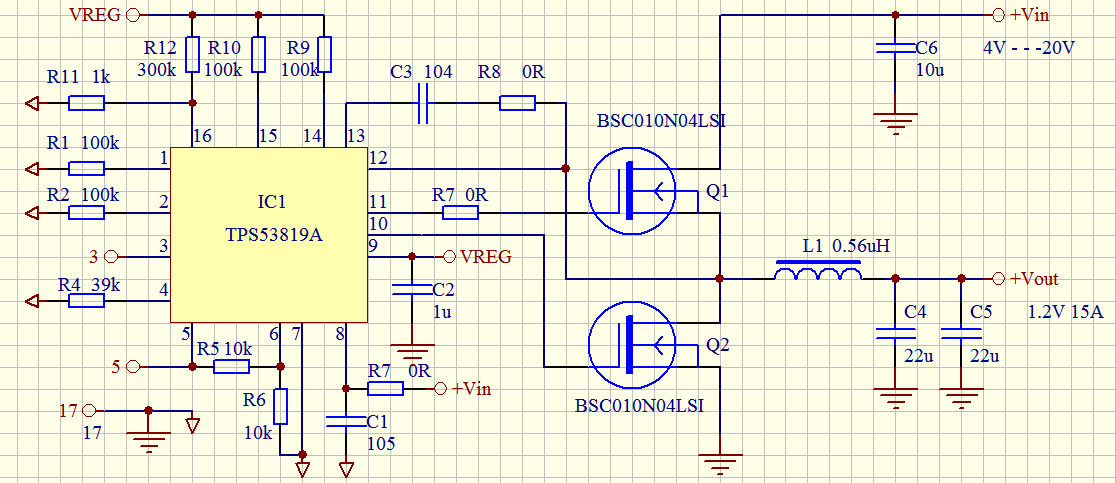 